Figure 6 – Acid conditioning of enamel.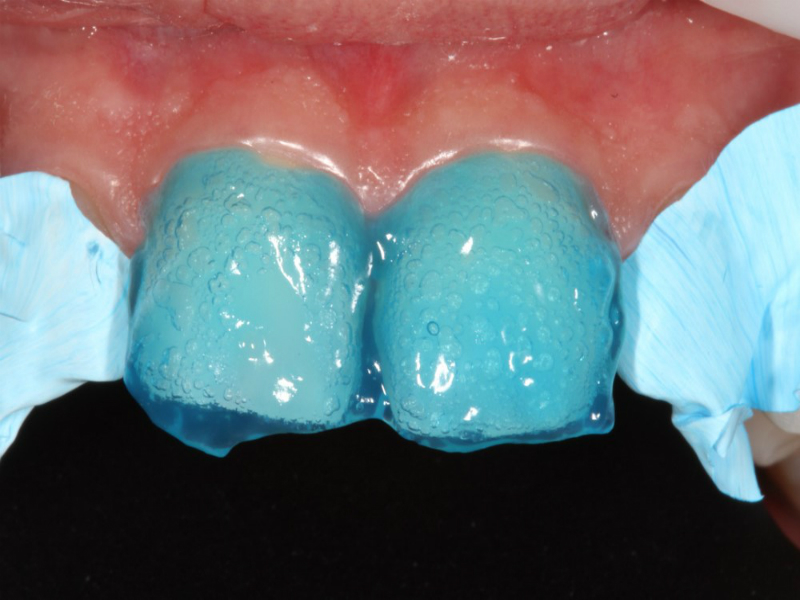 